Lesson 2:  Proportional RelationshipsStudent OutcomesStudents understand that two quantities are proportional to each other when there exists a constant (number) such that each measure in the first quantity multiplied by this constant gives the corresponding measure in the second quantity. When students identify the measures in the first quantity with  and the measures in the second quantity with , they will recognize that the second quantity is proportional to the first quantity if  for some positive number .  They apply this same relationship when using variable choices other than  and . ClassworkExample 1 (10 minutes):  Pay by the Ounce Frozen Yogurt!The purpose of this example is for students to understand when measures of one quantity are proportional to measures of another quantity.   
Example 1:  Pay by the Ounce Frozen Yogurt!A new self-serve frozen yogurt store opened this summer that sells its yogurt at a price based upon the total weight of the yogurt and its toppings in a dish.  Each member of Isabelle’s family weighed their dish and this is what they found.  Determine if the cost is proportional to the weight.The cost _____________________________________ the weight. DiscussionDoes everyone pay the same cost per ounce?  How do you know?  Yes, it costs  per ounce.  If we divide each cost value by its corresponding weight, it will give the same unit price (or unit rate) of .  Since we want to compare cost per ounce, we can use the unit (cost per ounce) to determine that we want to divide each cost value by each corresponding weight value. Isabelle’s brother takes an extra-long time to create his dish.  When he puts it on the scale, it weighs  ounces.  If everyone pays the same rate in this store, how much will his dish cost?  How did you calculate this cost? .  I determined the cost by multiplying  by  ounces Since this is true, we say “the cost is proportional to the weight.”  Have students complete the statement in their materials.What happens if you don’t serve yourself any yogurt or toppings?  How much do you pay? . Does the relationship above still hold true?  In other words, if you buy  ounces of yogurt, then multiply by the cost per ounce, do you get ? Even for , you can still multiply by this constant value to get the cost (not that you would do this but we can examine this situation for the sake of developing a rule that is always true). You always multiply the number of ounces, , by the constant that represents cost per ounce, to get the total cost, .  Pause with students to note that any variables could be chosen but for the sake of this discussion, they are  and . Teacher should label the table with the indicated variables and guide students to do the same.  For any measure , how do we find ? Multiply it by  (unit price).  Indicate this on the given chart as done below.  Be sure students do the same. 
So, . Example 2 (5 minutes):  A Cooking Cheat Sheet!
Example 2:  A Cooking Cheat Sheet!In the back of a recipe book, a diagram provides easy conversions to use while cooking. The ounces _____________________________________the cups. What does the diagram tell us? The number of ounces in a given number of cups.  More specifically, each pair of numbers indicates the correct matching of ounces to cups. Is the number of ounces proportional to the number of cups?  How do you know? Yes, you can multiply each number of cups by  to get the number of ounces. Have students complete the statement on their materials, ounces is proportional to cups, and note how they can tell.  It is important to acknowledge that you could also divide by  if you know the number ounces and are trying to find the number of cups.  This discussion should lead to the importance of defining the quantities clearly. How many ounces are there in  cups?   cups?   cups?  How do you know?  , ,; each time the number of cups is multiplied by  to get the number of ounces. For the sake of this discussion (and to provide continuity between examples), let’s represent the cups with , and the ounces with . Teacher should label the diagram with the indicated variables and guide students to do the same.  For any number of cups , how do we find the number of ounces, ? Multiply  by .  So, . If we want to verify that our equation is , which  and  values can we use to see if it is true?  How do you know?  We can choose any pair of given  values since the equation should model the relationship for every pair of values. It is a good idea to check more than one pair.  Guide students to substitute the pairs of values into the equation to prove that for each one, the equation is true. Exercise 1 (5 minutes)Have students complete the following example independently, and then discuss responses as a class. 
Exercise 1During Jose’s physical education class today, students visited activity stations.  Next to each station was a chart depicting how many calories (on average) would be burned by completing the activity.  Calories Burned while Jumping RopeIs the number of calories burned proportional to time?  How do you know?  Yes, the time is always multiplied by the same number, , to find the calories burned. If Jose jumped rope for  minutes, how many calories would he expect to burn?  Jose would expect to burn  calories since  times  is . Example 3 (15 minutes):  Summer JobRead through Example 3 aloud.  Allow for brief discussion (2 minutes) of summer jobs or ways students may have earned money over the summer.  Pose the following questions: How much do you think Alex had earned by the end of  weeks? He probably earned twice what he had earned in week . How will a table help us to check Alex’s prediction? It will help us to see how his earnings grow over time and whether he will have enough money by the end of the summer.  A table may also help to check calculations for reasonableness. Where did the two given pairs of data come from? He earned  after working  weeks; therefore, his rate was  for every  week, or the total earnings is  times the week number.Is this reasonable? Yes.  You could include a brief discussion of minimum wage for part-time workers or babysitting rates so that students have some sense of reasonable earning amounts.What other pair could we complete fairly easily? At  weeks, he has earned .If he makes the same amount of money each week, how will we find out his earnings after  weeks?   weeks?  Since the rate will be the same, we could multiply each number of weeks by  to get the corresponding total earnings. Allow students time (3 minutes) to answer part (a) and complete the remaining values, if needed.  Give students time to share responses to part (a). 
Example 3:  Summer JobAlex spent the summer helping out at his family’s business.  He was hoping to earn enough money to buy a new  gaming system by the end of the summer.  Halfway through the summer, after working for  weeks, he had earned .  Alex wonders, “If I continue to work and earn money at this rate, will I have enough money to buy the gaming system by the end of the summer?” To determine if he will earn enough money, he decided to make a table.  He entered his total money earned at the end of Week 1 and his total money earned at the end of Week 4.  Work with a partner to answer Alex’s question.  Yes, Alex will have earned enough money to buy the  gaming system by the end of the summer because he will have earned , or  dollars, for the  weeks he worked.  A sample table is shown below.Allow for students to share responses with the class for part (b), and then record in their student pages.  Are Alex’s total earnings proportional to the number of weeks he worked?  How do you know? Alex’s total earnings are proportional to the number of weeks he worked.  There exists a constant value, , which can be multiplied by the number of weeks to determine the corresponding earnings for that week.  The table shows an example of a proportional relationship.Closing (2 minutes)How do we know if two quantities are proportional to each other?  Two quantities are proportional to each other if there is one constant number that is multiplied by each measure in the first quantity to give the corresponding measure in the second quantity. How can we recognize a proportional relationship when looking at a table or a set of ratios? If each of the measures in the second quantity is divided by its corresponding measure in the first quantity and it produces the same number, called a constant, then the two quantities are proportional to each other. Exit Ticket (8 minutes) Name ___________________________________________________		Date____________________Lesson 2:  Proportional RelationshipsExit TicketMs. Albero decided to make juice to serve along with the pizza at the Student Government party.  The directions said to mix  scoops of powdered drink mix with a half gallon of water to make each pitcher of juice.  One of Ms. Albero’s students said she will mix  scoops with  gallons of water to make  pitchers.  How can you use the concept of proportional relationships to decide whether the student is correct?  Exit Ticket Sample SolutionsMs. Albero decided to make juice to serve along with the pizza at the Student Government party.  The directions said to mix  scoops of powdered drink mix with a half gallon of water to make each pitcher of juice.  One of Ms. Albero’s students said she will mix  scoops with  gallons of water to make 4 pitchers.  How can you use the concept of proportional relationships to decide whether the student is correct?  As long as the amount of water is proportional to the number of scoops of drink mix, then the second quantity, amount of water, can be determined by multiplying the first quantity by the same constant.  In this case, if the amount of powdered drink mix is represented by , and the gallons of water is represented by , then .  To determine any of the measures of water, you will multiply the number of scoops by .  Problem Set Sample SolutionsA cran-apple juice blend is mixed in a ratio of cranberry to apple of  to .  Complete the table to show different amounts that are proportional. Why are these quantities proportional?The amount of apple is proportional to the amount of cranberry since there exists a constant number,  ,that when multiplied by any of the given measures for the amount of cranberry always produces the corresponding amount of apple.  If the amount of cranberry is represented by , and the amount of apple is represented by , then each pair of quantities satisfies the equation .  A similar true relationship could be derived by comparing the amount of cranberry to the amount of apple.  In the case where  is the amount of apple and is the amount of cranberry, the equation would be . John is filling a bathtub that is  inches deep.  He notices that it takes two minutes to fill the tub with three inches of water.  He estimates it will take ten more minutes for the water to reach the top of the tub if it continues at the same rate.  Is he correct?  Explain. Yes.  In  more minutes, the tub will reach  inches.  At that time, the ratio of time to height may be expressed as  to , which is equivalent to  to .  The height of the water in the bathtub increases  inches every minute. 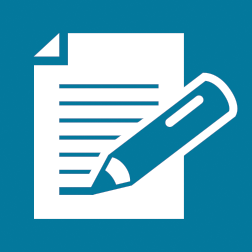 Weight (ounces)Cost ($), Weight (ounces), Cost ()WeekTotal EarningsWeekTotal EarningsAmount of Powdered Drink Mix (scoops)Amount of Water (gallons)Amount of CranberryAmount of AppleTime (minutes)Bathtub Water Height (inches)